Prot.n. 34/2023								Avellino   5 Giugno  2023								Ai Sigg. Titolari di Farmacia								della Provincia di Avellino										L O R O       S E D I Oggetto: Comunicazioni.Caro Collega, Ti comunico che è  stato disposto il   pagamento  relativo alla  Distinta Contabile Riepilogativa :Aprile 2023  mandati dal n°  6.610 al n°  6.770 .Cordiali saluti.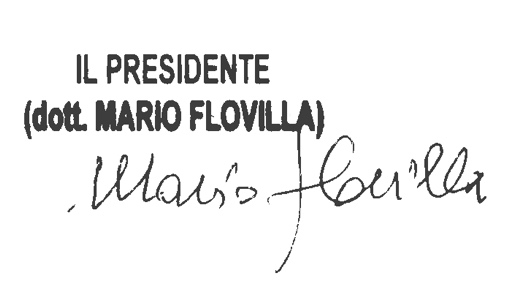 